Outdoor Artificial Pitches and Athletics TrackCOVID-19 Safety Operating Procedure Outdoor Artificial Pitches and Athletics TrackCOVID-19 Safety Operating ProcedureContents1.0	Introduction2.0	Staffing3.0	First Aid and Emergency Response4.0           Security5.0           Signage6.0           Cleaning7.0           Changing Rooms and Toilets8.0           Disclaimer9.0           Godiva Athletics10.0         Emergency action Plan10.0 	 Review and Updates11.0         Appendices1.0 IntroductionThe outdoor facilities were due to re-open along with the Sports Hub on 6th July.  However, government have not yet given the green light to the indoor facilities so this SOP is for the outdoor facilities only to ensure we can re-open them for pre booked activities from 6th July as planned.  This will also bring in much needed income for the University.  This Safety Operating Procedure (SOP) is for the artificial Outdoor Pitches and Athletics track on campus operated by Warwick Sport during the restrictions put into place for COVID-19 to allow for the pitches to operate both safely for staff as well as its users . The current Normal Operating Procedures and Emergency Action Plan are still relevant, however this SOP identifies the temporary systems and processes put into place during this period of time.Specifically this SOP relates to:4G pitch 3G / Tarkett PitchSand Based and Water based Hockey PitchesAthletics trackFor clarity, the bookings taken will all have to adhere to the guidance published by the relevant National Governing Body (NGB) and this guidance is highlighted at section 11.  For the avoidance of doubt, this is not about competitive sport resuming as we know it, but socially distanced training only as outlined in the NGB guidanceTo ensure the safety of all staff and users of the Sports Hub, Warwick Sport has gone through a vigorous process working with other departments within the University such as Health and Safety, Human Resources and Estates, as well as working to Government and National Governing Body (NGB) guidance.  The Director of Sport and Active Communities has been actively involved in shaping national guidance with UK Active which governs sports facilities re-opening and which government will use to issue their re-opening plans.  Warwick Sport will continue to work closely with NGB’s as their guidance evolves.To enable the Outdoor Pitches and Athletics Track to reopen we have ensured that the correct measures are in place 2.0 StaffingPlease note the outdoor pitches will be checked by the grounds team or a member of the Warwick Sport staff on a daily basis but no staffing will be on site at Westwood or Cryfield or on call for any outside pitch bookings on a regular basis.2.1 Personal HygieneYou should not access any Warwick Sport facility if showing symptoms of Covid-19 and should self-isolate for 14 days if other members of your household have symptoms until a test has determined that it is not Covid-19.   Tissues and other waste to be disposed of in local waste bins.You are to follow the Government’s advice: Catch it, Bin it, Kill it 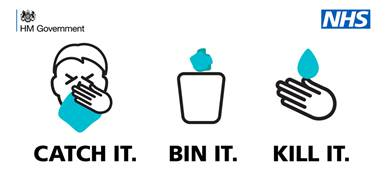 2.2 Hand WashingNo handwashing facilities will be available at any outdoor pitch and customers are encouraged to bring their own sanitiser and disinfectant wipes for their own personal use.3.0 First Aid and Emergency ResponseThe primary purpose of First Aid is to preserve life and first aid should be administered if required and until the emergency services attend.  No first aid support will be available from Warwick Sport for any bookings on the outdoor pitches and security will be the resource for providing first aid cover for all incidents on the outdoor pitches.Security staff are all First Aiders, but this is not their only role on campus, so this does need to be a consideration as well as the potential delays in emergency services response, due to the current pressure on resources. Social distancing should still be followed when administering first aid unless it is life threatening.3.1 Reporting of an outbreak or showing symptomsIf you think you may have contracted coronavirus or become symptomatic during a session, you must follow Public Health England advice, further details on this can be found here. Any customer must then leave the session immediately and return home as soon as possible.4.0 SecurityAccess to the pitches will be the responsibility of security who will unlock and lock all pitches in line with any bookings.  This is only until the Sports Hub re opens which we anticipate to be mid-July.  Once the Sports Hub opens, Warwick Sport will resume responsibility.Security can be contacted on 02476522082 in the event of any security or safety concerns.5.0 SignageTo ensure that both staff and users are reminded of the guidelines and ‘rules’ of the facilities, temporary signage is in place at each pitch. 6.0 Cleaning Enhanced cleaning procedures will be in place across the University Campus and Sports Hub, particularly with high ‘touch points’, which will be carried out by Warwick Sport and Estates Staff.This increased cleaning regime will ensure all touch point such as gates and goals will be cleaned and sanitised on a regular basis. The dugouts on all pitches will be closed as they are non-essential and this will reduce the risk of contamination.7.0 Changing Rooms No changing facilities will be available for any of the outdoor pitches.Players should come ready changed.7.1 Toilet FacilitiesNo toilet facilities will be available for bookings on the outdoor pitches.8.0 DisclaimerThe outdoor pitches and athletics track will re-open following NGB guidance (see appendices / section 12) and all bookings will have to sign a disclaimer whereby they will confirm that they have read and will adhere to the relevant NGB, Warwick Sport and University of Warwick  guidance and rules at the time.  All bookings will sign this disclaimer prior to the booking.9.0 Godiva AthleticsGodiva Harriers will be using the athletics track and access will be provided by Warwick Sport through the track gates. This will be exclusive use as the athletics track is not yet available to other users with the timetable for access detailed in the appendices. Godiva Harriers have submitted a risk assessment and SOP which complies with University of Warwick Covid-19 principles and policies and the NGB guidance (see appendices/section 12) and has been submitted as part of the Warwick Sport outdoor facility and athletics track risk assessment and SOP. All activities to be booked in advanceAll coaches and attendees to receive guidance and training about all new measures in placeAll social distancing and personal hygiene measures to be adhered to.No more than groups of six to train together including the coach.PPE to be worn where appropriateProvision of first aid treatment in line with UKA guidanceAccess arrangements agreed with University of Warwick sports and security departmentsAttendees details logged for Track and Trace Members only to attend sessions.The Games Hall will be unavailable and users will access via the side green gate and use the Godiva Clubhouse toilet facilities.No kids session will run for the foreseeable future.Link to the Godiva SOP:Athletics Track COVID-19 SOP 09-07-20 Version 1 (Job King).docx10.0 Emergency Action Plan (EAP)In the event of an emergency or first aid incident security will be the first responders and will follow the protocols in their emergency action plan. Security can be contacted on 02476522083.11.0 Review and UpdatesIn the first instance, daily reviews will take place to discuss how the measures that have put into place are/are not working, what changes need to be made to ensure the safety of staff and users and how this will be communicated to customers.12.0 AppendicesLinks to the National Governing Bodies guidance.11.01 English FAhttp://www.thefa.com/news/2020/jun/12/grassroots-covid-19-update-12062011.02 England Hockeyhttp://www.englandhockey.co.uk/page.asp?section=2633&sectionTitle=Covid%2D19+Club+Support11.03 England Athleticshttps://www.englandathletics.org/athletics-and-running/news/guidance-update-step-2/Link to the Warwick Sport Outdoor Pitch Risk Assessment:M:\SS\ADMIN\Health and Safety K\Risk Assessments\Outdoor Pitches Risk Assessment Covid - 19..docx                        